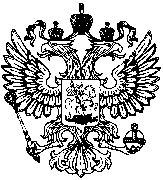 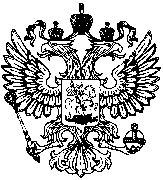 Предлагается разместить на официальном сайте возглавляемого Вами органа местного самоуправления в разделе «Приморская межрайонная прокуратура», а также в социальных сетях, информацию с разъяснениями законодательства:Законом предусмотрено право работодателя досрочно отозвать работника из отпуска на работу только с его согласия (ч. 2 ст. 125 ТК РФ).Не допускается отзыв из отпуска работников в возрасте до восемнадцати лет, беременных женщин и работников, занятых на работах с вредными и опасными условиями труда. Неиспользованная в этой связи часть отпуска должна быть предоставлена по выбору работника в удобное для него время в течение текущего рабочего года или присоединена к отпуску за следующий рабочий год. Однако, предусмотрено исключение из общих правил. Так, 25.07.2022 вступили в силу изменения, внесенные в Трудовой кодекс Федеральным законом от 14.07.2022 № 273-ФЗ, согласно которым статья 252 дополнена частью 2, содержащей положение о том, что при введении специальных мер в сфере экономики Правительство Российской Федерации вправе устанавливать особенности правового регулирования трудовых отношений в отдельных организациях, их структурных подразделениях и на отдельных производственных объектах, в том числе порядок и условия предоставления ежегодных оплачиваемых отпусков. К примеру такие особенности установлены постановлением Правительства Российской Федерации от 01.08.2022 № 1365 для отдельных организаций оборонно-промышленного комплекса, их структурных подразделений и на отдельных производственных объектах, участвующих в исполнении государственных контрактов по реализации государственного оборонного заказа.Межрайонный прокурор                                                                     Т.А. МитянинаЕ.С. Бакина, тел. 63-39-65Главам муниципальных образований (по списку)На №  эл.подпись